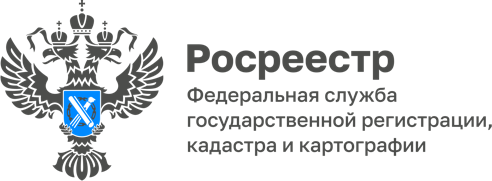 Совет Федерации принял закон о гаражных объединенияхСовет Федерации принял разработанный при участии Росреестра закон о гаражных объединениях. Документ в частности закрепляет такие понятия, как «территория гаражного назначения» и «гаражный комплекс», а также формирует общий подход правового регулирования их создания.«Теперь подготовка схем расположения земельного участка под конкретным гаражом, возможна без согласия всех арендаторов, если ранее земельный участок, представляющий собой гаражную территорию был предоставлен всем членам кооператива. Также при наличии утвержденного проекта межевания территории, где не предусмотрено образование земельного участка под конкретным гаражом, гражданину можно будет подготовить такую схему без необходимости переделывать проект межевания территории. Кроме того, законодательно определены ключевые термины, такие как, “гараж”, “место хранения транспортного средства” и “ гаражный комплекс”», – прокомментировала законодательную инициативу руководитель регионального Росреестра Лариса Вопиловская.Материал подготовлен Управлением Росреестра по Республике Алтай